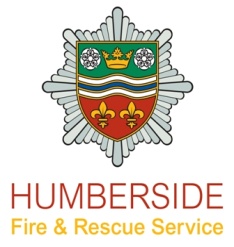 On-Call Recruits Course 01/23Group 2 –Blue SquadMODULEDATES & TIMESLOCATIONInduction Day (Duration 1 Day) 5th & 6th January 20230845hrs for a 0900hrs startService HeadquartersSummergroves Way, HessleHU4 7BBInstitute of Occupational Safety & Health Working Safely Course (Duration 1 Day) 7th January 20230845hrs for a 0900hrs startService HeadquartersSummergroves Way, Hessle HU4 7BBModule A Fireground Skills(Duration 10 days)11th to 15th January & 18th to 22nd January 20230845hrs for a 0900hrs startImmingham West Training CentreRosper Road, South Killingholme, Immingham DN40 3DUModule B Breathing Apperatus &Compartment Fire Behaviour Training (Duration 12 days)11th to 16th March & 21st to 26th March 20230845hrs for a 0900hrs startImmingham West Training CentreRosper Road, South Killingholme, Immingham DN40 3DUModule C Immediate Emergency Care(Duration 5 days)11th to 15th February 20230845hrs for a 0900hrs startImmingham West Training CentreRosper Road, South Killingholme, Immingham DN40 3DUModule D Road Traffic Collision (Duration 5 days) 22nd to 26th February 20230845hrs for a 0900hrs startImmingham East Fire Station Kiln Lane, Stallingborough DN41 8THModule E Water(Duration 2 days)2nd April 20230845hrs for a 0900hrs start4th April 2023(Practical – External training location and start time to follow from Training)  Service HeadquartersSummergroves Way, Hessle HU4 7BBModule F HazMat(Duration 1 day) 1st April 20230845hrs for a 0900hrs startService HeadquartersSummergroves Way, Hessle HU4 7BBDining in EveningEvening – Time to be confirmed To be confirmed Passing Out Parade Prep(Duration 1 day) To be confirmedService HeadquartersSummergroves Way, Hessle HU4 7BBPassing Out Parade Practical demonstration and celebration with family (Half a day) Time to be confirmed Service HeadquartersSummergroves Way, Hessle HU4 7BB